– в конце сообщения ставить свою подпись (Ф.И.О., должность).8. Пользователям электронной почты запрещается:– отправлять сообщения с вложенными файлами общий объем которых превышает 100Мб;– открывать вложенные файлы во входящих сообщениях без предварительной проверки антивирусными средствами, даже если отправитель письма хорошо известен;– отправлять сообщения неэтичного содержания и рекламного характера;– осуществлять массовую рассылку почтовых сообщений (более 10) внешним адресатам без их на то согласия;– пересылать по произвольным адресам незатребованную информацию (спам).9. Отправленные и принятые электронные сообщения сохраняются на жестком диске компьютера в соответствующих архивных папках.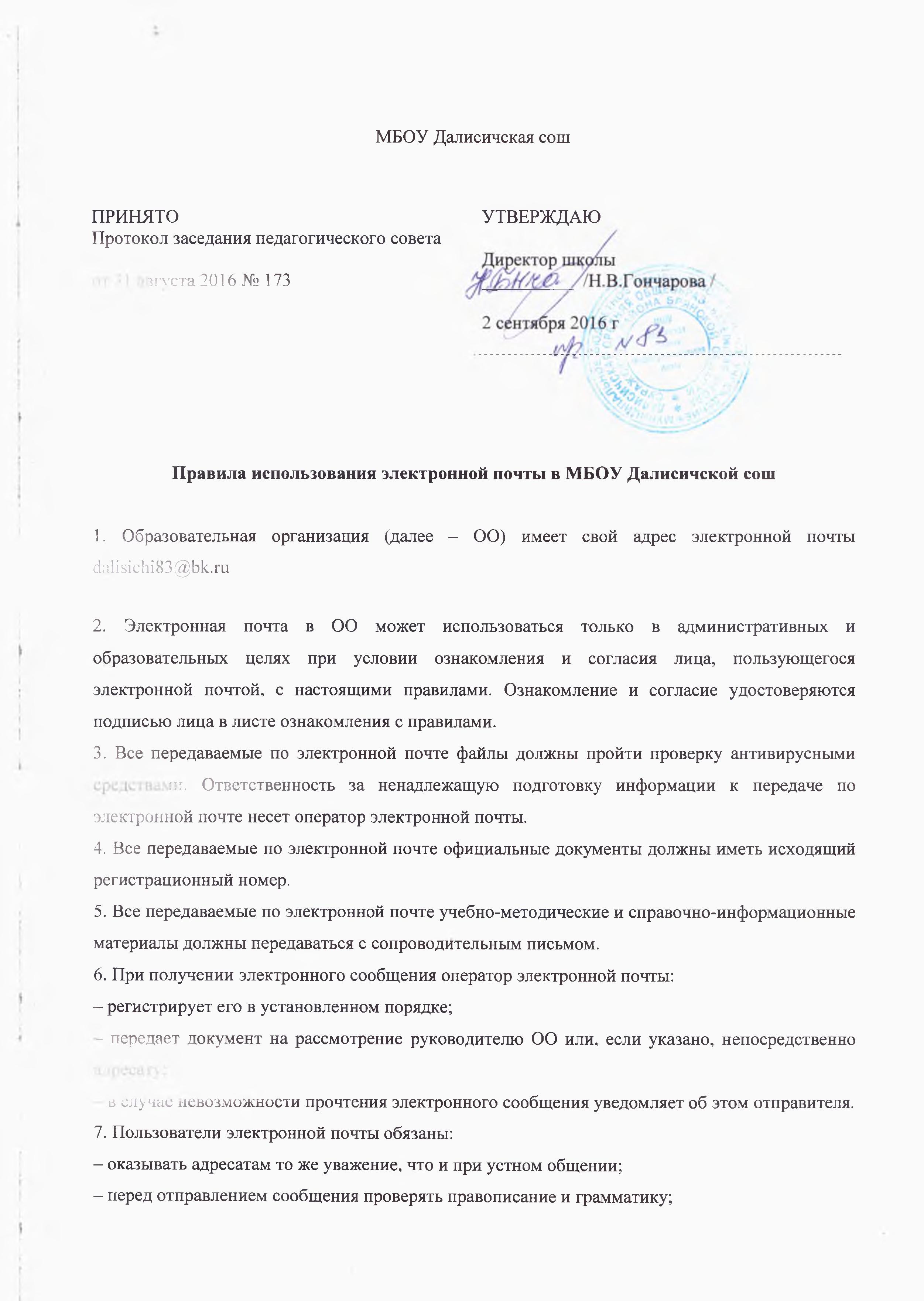 